Информация для заказаСправка [1, 2]Измерение общего белка является полезным при широком круге заболеваний. Снижение концентрации общего белка наблюдается при нарушениях синтеза белка в печени, потерях белка при повреждениях почек, расстройствах кишечника или недостатке питания. Повышенный уровень белка имеет место при хронических воспалениях, циррозе печени и обезвоживании.МетодФотометрический тест в соответствии с биуретовым методом.Принцип определенияВ щелочной среде белок с ионами меди образует комплекс сине-фиолетового цвета. Оптическая плотность прямо пропорциональна концентрации белка. Определение белка может проводиться по биреагентной и/или монореагентной схемам в зависимости от выбранной комплектации набора.РеагентыРеагенты для наборов № SB 10 231 021 и SB 10 231 022Компоненты и их концентрации в реакционной смесиРеагенты для набора № SB 10 231 023Компоненты и их концентрации в реакционной смесиСтабильность и хранениеРеагенты стабильны до конца месяца, указанного в сроке годности, при хранении при 2–25°С. Не допускать загрязнения. Не замораживать реагент!Калибратор стабилен до конца указанного в сроке годности месяца при хранении при температуре 2–8°С.Меры предосторожности1. В сыворотке и плазме пациентов, получивших большие количества полидекстранов внутривенно, биуретовый метод может дать завышенные значения. В этом случае необходимо использовать для измерения альтернативный метод (например, метод Кьельдаля).2. Реагенты содержат гидроксид натрия. Избегать контактов с кожей и слизистыми. При попадании – немедленно промыть водой.3. Обычные меры предосторожности, принимаемые при работе с лабораторными реактивами.Обезвреживание отходовВ соответствии с местными правилами.Подготовка реагентаНабор № SB 10 231 023Калибратор и реагент готовы к использованию.Наборы № SB 10 231 021 и SB 10 231 022Калибратор готов к использованию.Запуск реакции субстратомРеагенты готовы к использованию.Запуск реакции образцом Смешать 4 части реагента 1 с одной частью реагента 2 (например, 20 мл Реагента 1 + 5 мл Реагента 2) = монореагент.Стабильность после смешивания: 1 год при 20-25°С.Необходимые материалы, не включенные в набор• 0,9% раствор NaCl.• Общее лабораторное оборудование.Исследуемые образцы• Сыворотка или плазма.Стабильность:Загрязненные образцы хранению не подлежат.Процедура определенияАдаптации к автоматизированным системам запрашивайте дополнительноΔА = (А2 – А1)образца/калибратора –                                                      –  (А2 – А1)холостой пробы. Запуск реакции образцом при монореагентной схеме определенияΔA  = А образца/калибратора -  А холостой пробыРасчетПо калибратору или мультикалибраторуОбщий белок [г/дл] = х                                                    х Конц.кал./мультикал. [г/дл]. Калибраторы и контролиДля калибровки автоматизированных фотометрических систем рекомендуется мультикалибратор TruCal U фирмы DiaSys. Для внутреннего контроля качества с каждой серией образцов проводите измерения контрольных сывороток TruLab N и P.Рабочие характеристикиДиапазон измеренийТест разработан для определения концентраций общего белка в диапазоне измерения от 0,05 до 15 г/дл. Если значение превосходит верхнюю границу диапазона, образец должен быть разведен 1 + 1 изотоническим раствором NaCl (9 г/л) и полученный результат должен быть умножен на 2.Специфичность/Помехоустойчивостьаскорбиновая к-та до 30 мг/дл, билирубин до 40 мг/дл, гемоглобин до 500 мг/дл, декстран до 2000 мг/дл и липемия до 1000 мг/дл триглицеридов не влияют на точность анализа.Чувствительность/Пределы определенияНижний предел определения 0,05 г/дл.Воспроизводимость(t = 37°C, число измерений n = 20)Нормальные величиныЛитература1. Thomas L. Clinical Laboratory Diagnostics. 1st ed. Frankfurt: TH-Books Verlagsgesellschaft; 1998. p. 644-647.2. Johnson Am, Rohlfs EM, Silverman LM. Proteins. In: Burtis CA, Ashwood ER, editors. Tietz Textbook of Clinical Chemistry. 3rd ed. Philadelphia: W.B Saunders Company; 1999. p. 477-540.3. Guder WG, Zawta B et al. The Quality of Diagnostic Samples. 1st ed. Darmstadt: GIT Verlag; 2001; p. 42-3.Разрешено к обращению на территории Российской Федерации     РУ № ФСР 2011/11589Система менеджмента качества сертифицирована на соответствие требованиям:  ISO 9001:2008, EN ISO 13485:2012, ГОСТ ISO 9001-2011, ГОСТ ISO 13485-2011      Допущено к обращению на территории Европейского Союза 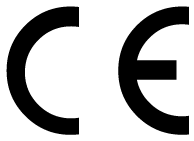 Авторизованный представитель АО «ДИАКОН-ДС» в ЕСCE-partner4UESDOORNLAAN 13, 3951DB MAARN, THE NETHERLANDSИзготовительАО «ДИАКОН-ДС»142290, Московская область, г. Пущино, ул. Грузовая, д. 1а.По лицензии «DiaSys Diagnostic Systems GmbH», Alte Strasse 9, 65558 Holzheim, Germany. Alte Strasse 9, 65558 Holzheim, Germany.Кат. №СОСТАВ, МЛСОСТАВ, МЛСОСТАВ, МЛОБЪЁМ,МЛРеагент 1Реагент 2КалибраторОБЪЁМ,МЛSB 10 231 0212х682х171х3170SB 10 231 0226х686х172х3510SB 10 231 0231х1000-1х101000Реагент 1:Гидроксид натрия, ммоль/л80Калий-натрий тартрат, ммоль/л13,4Реагент 2:Гидроксид натрия, ммоль/л100Реагент 2:Калий-натрий тартрат, ммоль/л13,4Реагент 2:Йодид калия, ммоль/л15Реагент 2:Сульфат меди, ммоль/л6Калибратор,г/дл5Реагент:Гидроксид натрия, ммоль/л84Реагент:Калий-натрий тартрат, ммоль/л13,4Реагент:Йодид калия, ммоль/л3Реагент:Сульфат меди, ммоль/л1,2Калибратор,г/дл56 днейпри 20–25°C4 неделипри 4–8°Cне менее 1 годапри Длина волны, нмДлина волны, нм540, Hg 546,540, Hg 546,540, Hg 546,Длина опт. пути, смДлина опт. пути, см111Температура, °CТемпература, °C20–25/3720–25/3720–25/37ИзмерениеИзмерениеотносительно холостой пробыотносительно холостой пробыотносительно холостой пробыЗапуск реакции субстратом при биреагентной схеме определенияЗапуск реакции субстратом при биреагентной схеме определенияЗапуск реакции субстратом при биреагентной схеме определенияЗапуск реакции субстратом при биреагентной схеме определенияЗапуск реакции субстратом при биреагентной схеме определенияХолостая
пробаОбразец/
калибраторОбразец/калибратор, мклОбразец/калибратор, мкл–20Дист. вода, мклДист. вода, мкл20–Реагент 1, мклРеагент 1, мкл10001000Перемешать, через 1–5 мин измерить оптическую плотность А1 (температура 20–25/37°С), затем добавить:Перемешать, через 1–5 мин измерить оптическую плотность А1 (температура 20–25/37°С), затем добавить:Перемешать, через 1–5 мин измерить оптическую плотность А1 (температура 20–25/37°С), затем добавить:Перемешать, через 1–5 мин измерить оптическую плотность А1 (температура 20–25/37°С), затем добавить:Реагент 2, мклРеагент 2, мкл250250Перемешать, инкубировать 5 мин при 20–25/37°С. Измерить оптическую плотность А2 не позднее, чем через 60  мин.Перемешать, инкубировать 5 мин при 20–25/37°С. Измерить оптическую плотность А2 не позднее, чем через 60  мин.Перемешать, инкубировать 5 мин при 20–25/37°С. Измерить оптическую плотность А2 не позднее, чем через 60  мин.Перемешать, инкубировать 5 мин при 20–25/37°С. Измерить оптическую плотность А2 не позднее, чем через 60  мин.Холостая
пробаОбразец/
калибраторОбразец/калибратор, мкл–20Дист. вода, мкл20–Монореагент, мкл10001000Перемешать, инкубировать 5 мин при температуре 20–25/37°С. Измерить оптическую плотность (ΔА) против холостой пробы не позднее, чем через 60 мин.Перемешать, инкубировать 5 мин при температуре 20–25/37°С. Измерить оптическую плотность (ΔА) против холостой пробы не позднее, чем через 60 мин.Перемешать, инкубировать 5 мин при температуре 20–25/37°С. Измерить оптическую плотность (ΔА) против холостой пробы не позднее, чем через 60 мин.Кат. №ФасовкаTruCal U5 9100 60 10 0601х3 млTruLab N5 9000 60 10 0601х5 млTruLab P5 9050 60 10 0601х5 млОбразецСреднеарифметическое значение, ммоль/лSD, ммоль/лCV, %ВнутрисерийнаяВнутрисерийнаяВнутрисерийнаяВнутрисерийнаяОбразец 15,270,050,91Образец 27,050,071,01Образец 310,40,080,80МежсерийнаяМежсерийнаяМежсерийнаяМежсерийнаяОбразец 15,240,061,06Образец 27,070,111,53Образец 310,40,141,32г/длг/длВзрослыеВзрослые6,6 – 8,86,6 – 8,8ДетиДевочкиМальчики1–30 дней4,2 – 6,24,1 – 6,31–6 месяцев4,4 – 6,64,7 – 6,76 месяцев–1 год5,6 – 7,95,5 – 7,01–18 лет5,7 – 8,05,7 – 8,0